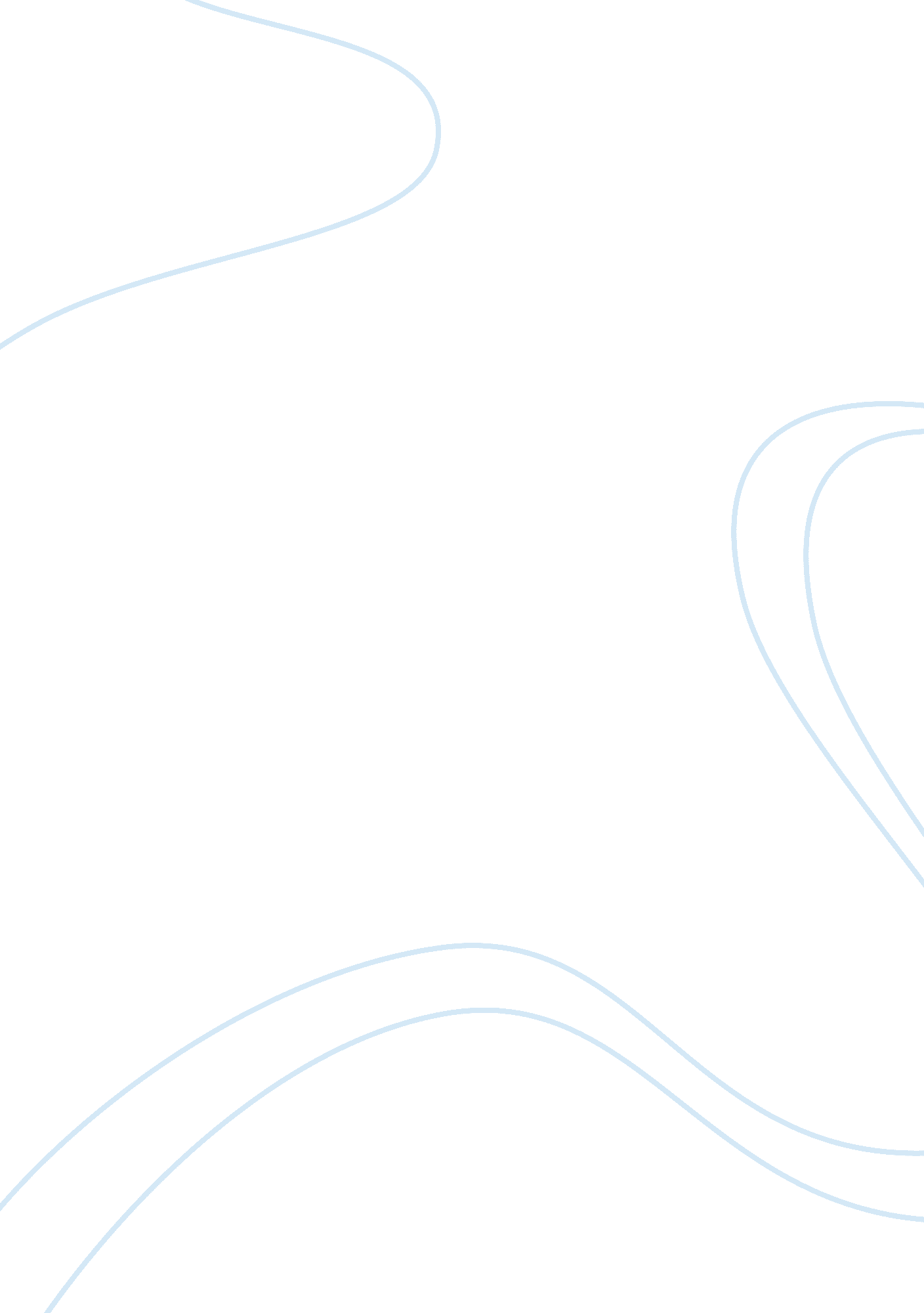 Johann sebastian bach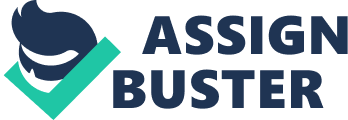 of the of the Johann Bach Sebastian Johann Bach Sebastian is a very famous in the history of music composers. He was born in Eisenach, Germany on 21st March, 1685. His father gave violin lessons to him but his time with the family was short-lived as both of his parents passed away in 1694. After their deaths, Johann shifted to Ohrdruf to live with his brother who worked at a church as an organist at St. Michael church. It was through him that Johann got his first lessons on keyboard instruments. Bach has written music composition for several instruments which include viola, violin, harp but his most profound interest lied in the organ and it was the one he was most skilled in. He developed his organs skills after graduating from the in school in 1702 and getting employed as an organist at a church in Arnstad in the year 1703. Johann made a visit to listen to organ music in a church in Lubeck and here he was deeply influenced by the organ music which prompted him to start composing preludes to hymns. Hence most of his compositions after his trip were religious. During the years 1708-1710, Bach received a lot of acclaim for his organ compositions not only from the general public but also from the royalty. I believe that Bach’s music is very soothing and relaxing and has a certain touch of spirituality in it. I really like the music because it has a great feel and touches the heart of the listeners. Even his non religious music is very unique and never fails to provide entertainment. During the final years of his life, he became blind while his health continuously deteriorated. The great composer passed away on 28th July 1750, but his music is still alive and continues to enchant its listeners. Works Cited Wolff, Christoph. Johann Sebastian Bach: The Learned Musician. New york: W. W. Norton & Company, 2001. Print. 